Public Notice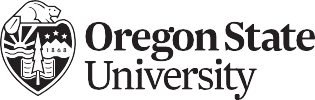 Oregon State University is accredited by the Northwest Commission on Colleges and Universities (NWCCU), a regional accreditation agencies recognized by the Council for Higher Education Accreditation. As part of the ongoing accreditation process, OSU is scheduled to submit a Year Seven Self-Evaluation Report to the NWCCU and host a site visit of peer evaluators from April 15-17, 2019.Accreditation by the NWCCU represents the Commission’s judgment that an institution is satisfactorily achieving its mission and educational purposes and that it meets or exceed the Commission’s standards of quality and effectiveness. OSU has been continuously accredited by the NWCCU since 1924, having been most recently reaffirmed Spring 2011.As part of the review process, OSU invites the public to send comments regard the institution’s qualification for accreditation and/or its efforts to achieve mission fulfillment directly to the NWCCU. Signed, written comments should be mailed to the Northwest Commission on Colleges and Universities at 8060 165th Avenue, Suite 100, Redmond, WA 98052- 3981 no later than March 15, 2019.To obtain a copy of Commission Policy A-5, Public Notification and Third- Party Comments Regarding Full-Scale Evaluations, contact the NWCCU office at 425-558-4224 or visit their website at www.nwccu.org (Standards and Policies and the Operational Policies).January 11, 2019